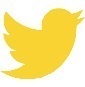 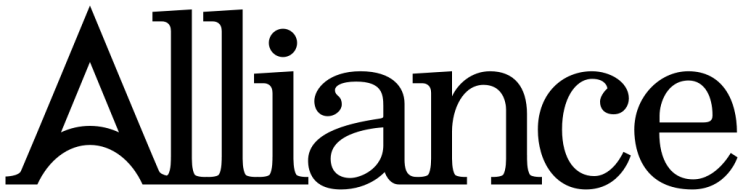 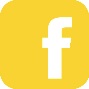 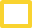 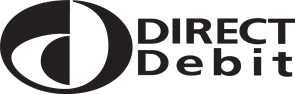 INSTRUCTIONS TO YOUR BANK OR BUILDING SOCIETY